        United Women in Faith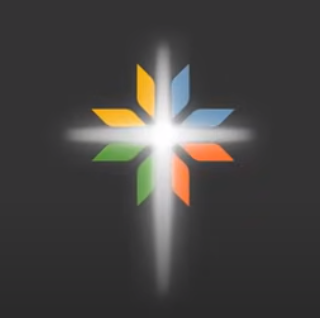 Memorials Report 2024By the Unit Spiritual Growth Coordinator orLocal Unit President Report unit deaths occurring June 1, 2023 to May 31, 2024and not acknowledged at the prior year’s Annual Celebration.If your unit has no deaths, please send a report indicating such.Send local reports to your District Spiritual Growth Coordinator or District President by June 1, 2024.District:____________________________________, Northwest Texas ConferenceLocal Unit & Church Name:_____________________________________________Unit President: ______________________________________________________Address: ______________________________Phone:_______________________City: _______________________Zip___________E-Mail_____________________Person Reporting: _________________________________Phone:_____________Memorial Names (PRINT) with Phonetic Spelling1.  ________________________________________________________________2.  ________________________________________________________________3.  ________________________________________________________________4.  ________________________________________________________________5.  ________________________________________________________________6.  ________________________________________________________________ Add a page/lines to list as many names as necessary.The district coordinator or president will compile all reports and send a typed District Report to Brenda Breeden, 1164 Yorktown Dr, Abilene, TX 79603 or snoopyb1@suddenlink.net, by July 1, 2024.All memorial names are printed in the Annual Celebration program book, and all names are read aloud during the Memorial Service held during Annual Celebration.									Last Updated 10/2023